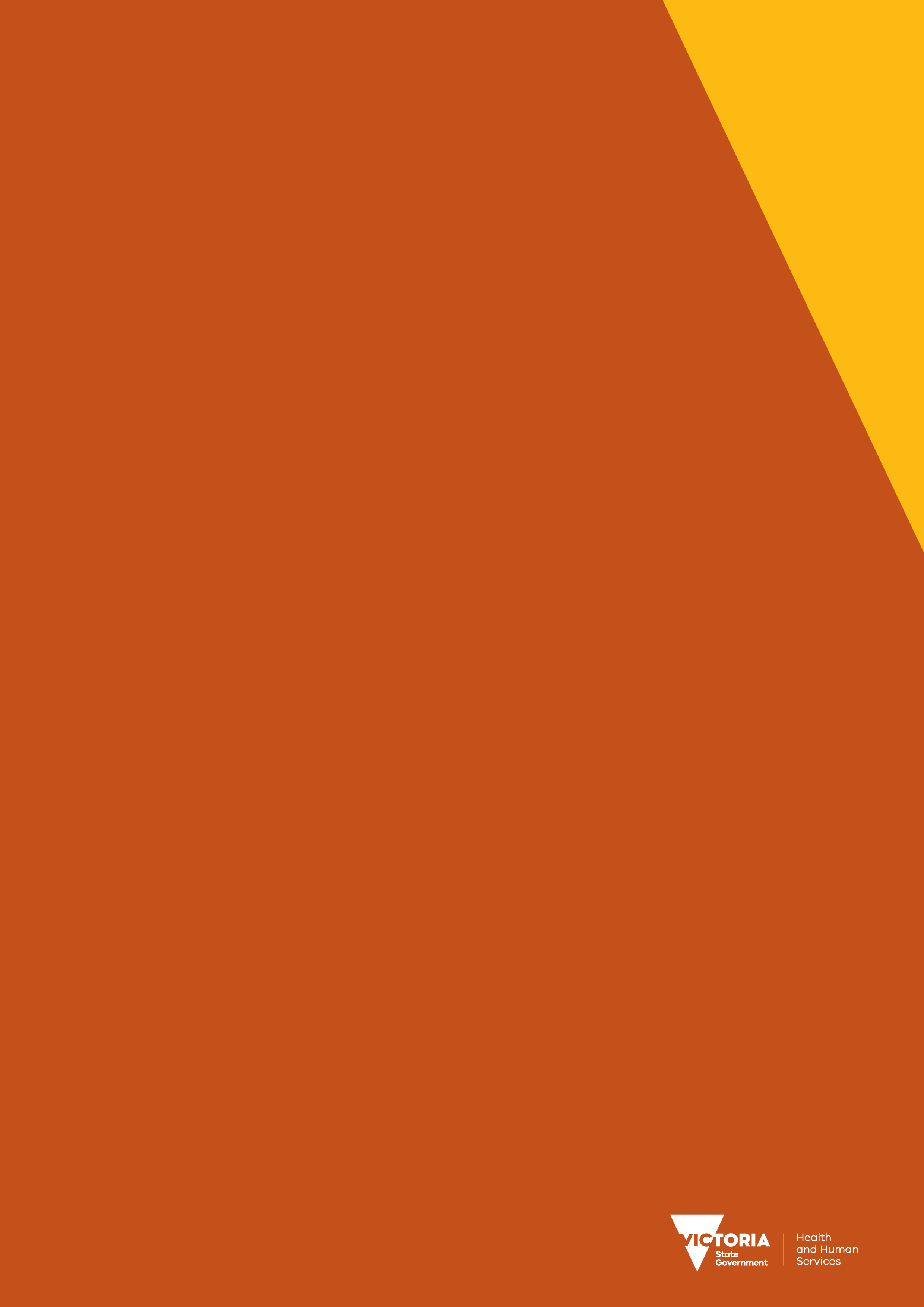 Housing AssistanceAdditional Service Delivery Data 2019–20ContentsSocial housing and specialist homelessness services	3Social housing	3Victorian Housing Register	3Direct tenure public rental housing	3Public housing assistance – Victorian Housing Register waiting list, tenancies, rebates and stock	4Bond Loan Scheme	6Public housing stock	7Incident reporting	8Incident responses	8Incident categories	8Social housing stock management	10Social housing stock by housing program at 30 June	10Social housing acquisitions	11Dwellings acquired in 2019–20 by dwelling type	12Dwellings acquired in 2019–20 by type of acquisition	15Director owned acquisitions by number of bedrooms by division for 2019–20	17Social housing disposals 2019–20	18Total social housing dwellings at 30 June 2020	21Social housing dwellings by local government area at 30 June 2020	26Director owned units by number of bedrooms at 30 June 2020	31Social housing and specialist homelessness servicesThe department and funded community service organisations provide housing and support to Victorians most in need. These services include long-term housing programs as well as temporary accommodation and homelessness support. In 2019–20:•	61,635 households were assisted with long-term direct tenure public housing•	115,168 clients were assisted to address and prevent homelessness.Social housingSocial housing assistance focuses on providing adequate, affordable and accessible housing targeted to those in greatest need, delivered cost-effectively and in coordination with support services where required. Social housing assistance is provided on a long or short-term basis. Long-term social housing assistance includes public rental accommodation, community-managed housingin Director owned propertiesand community-owned stock for designated client groups and rental accommodation for low income Victorians with identified support needs. Long-term public rental housing also includes movable units. In recent years, housing assistance has been increasingly targeted to people in greatest need. Targeting to high need groups has impacts in terms of stock turnover and costs. Short-term social housing is provided to Victoria’s homeless individuals and families. Clients are assisted under the Crisis Supported Accommodation and Transitional Housing Management programs.Victorian Housing RegisterThe process of merging community housing waiting lists into the Victorian Housing Register (Register) that was completed in October 2019. The Register is a single waiting list for social housing, comprising priority access and register of interest applicants, people seeking social housing, as well as current social housing tenants seeking to transfer to another social housing property. At 30 June 2020, there were 45,583 applications on the Register and 7,422 transfer applications.Direct tenure public rental housingDirect tenure public rental housing consists of the department’s major public rental housing Rental General Housing and Movable Units. It provides long-term rental housing assistance and is available to low income households that meet eligibility limits within the individual programs.Rental general housingRental general housing is a major form of long-term rental assistance offered by the department to low-income people in need of public rental assistance. It includes separate houses and medium- to high-density dwellings and flats. It does not include movable units and other direct tenure stock. Eligible households may receive a rental rebate according to household income. The main client groups assisted by rental general housing are low income families, older people, single people, youth and people with disabilities.Movable unitsMovable units are one or two-bedroom re-locatable units owned by the Director of Housing. They are designed to offer eligible Victorians with support need, accommodation to keep living independently while maintaining close contact with family and friends. The units are self-contained and are generally placed in the rear garden of a relative or friend’s home. Eligible households may receive a rental rebate according to household income. When the unit is no longer required, it is removed from the site. The target group for movable units include low-income people over 55 years of age or under 55 if receiving an Australian Disability Support Pension; or receiving ongoing support from the department or a registered community service organisation. Public housing assistance – Victorian Housing Register waiting list, tenancies, rebates and stockTable 1: New households assistedTable 2: Households assisted at 30 JuneTable 3: Direct tenure public rental housing 2019–20 (rental general stock and movable units) and waiting list by divisionTable 4: Waiting listsTable 5: Rental general tenanciesTable 6: Movable unit tenanciesTable 7: Public Housing tenancies (Rental General Stock and Movable unit)Table 8: Public housing clients by age of principal tenant at 30 June 2020:Table 9: Public housing rebated tenancies by main source of income at 30 June 2020Bond Loan Scheme Under the Bond Loan Scheme, the department makes loans available to low income earners for assistance with security deposits required by private landlords when entering private rental accommodation. The scheme is demand driven and is affected by conditions in affordable private rental markets.A bond loan is an interest-free loan repayable by the applicant. A cheque is provided to the applicant or sent directly to the landlord who must lodge the money with the Residential Tenancies Bond Authority within five days. Bond loans do not cover the costs of relocation or storage.Demand for assistance increased by 5.7 per cent during 2019–20. The take up of bond loans is driven by the availability of affordable rentals and clients' capacity to pay rent. Home ownership affordability issues have seen potential owner-occupiers take up a larger proportion of private rental properties, leaving fewer properties for potential bond loan applicants.Table 10: Bond loans issuedPublic housing stockAt 30 June 2020, the department managed a total of 64,072 direct tenure public rental units. This number consists of 62,959 rental general stock units (including leases) and 1,113 movable units.Table 11: StockTable 12: Rental general stock and movable units by division at 30 June 2020Incident reporting Incident reporting data is a snapshot in time of serious client experiences including disclosures of historic abuse. On 15 January 2018, the department launched a new Client Incident Management System (CIMS) to replace the Critical Client Incident Management Instruction and Client Incident Analysis (CCIMI/CIA) system with the aim of ensuring and supporting consistency of understanding in managing and responding to client incidents, as well as improving the standard of responses to incidents. Department-funded organisations commenced reporting client incidents on the new CIMS from this date, while department-delivered services commenced using CIMS on 1 October 2018. Incident reporting enables service providers and department staff to take corrective action to protect the wellbeing and safety of clients and staff where necessary. A report to the Police occurs where a client is a victim of a crime or an allegation of physical or sexual abuse is made. Supports include medical attention if required, and counselling and other support related to identified needs. CIMS includes processes to better understand the causes of incidents and prevent their recurrence. Incident responsesWhere there is an incident, it is met with a strong response that includes medical attention (should this be required); a report to police if it involves an allegation of abuse or a client is potentially a victim of a crime; and counselling and support being offered to all parties. Each Major Impact incident is subject to either an investigation or a review led by the service provider. This requirement provides a better understanding of how and why incidents occur; how they can be prevented; and, how the department and service providers can respond to, and learn from, these incidents.Incident categoriesMajor Impact (CIMS) incidents are the most serious incidents. When determining the appropriate category of a client incident in CIMS, service providers are required to primarily focus on the impact (level of harm) to the client rather than the event itself, including the extent to which a client has experienced physical, emotional and/or psychological harm and the potential risk of further harm. Table 13: Major Impact incidents (CIMS) 2019–20 Client deathAs in the general population, clients may pass away at home. When a death occurs during service delivery or in an unusual or unexpected circumstance, for example overdose or suicide, the department and funded community service organisations are required to complete a report Reported deaths can include members of the public, or family members of clients, who died at a property or service funded or managed by the department, or that had a significant impact of a client.AbuseAbuse includes allegations of physical, sexual, emotional/psychological, and financial abuse. All allegations of abuse are required to be referred to the police. A CIMS investigation or case review is required for all incidents of abuse. BehaviourIncidents involve risky or threatening behaviour.Other incident typesOther incidents include matters such as property damage/disruption, injuries requiring first aid, suicide attempts and serious illness.Social housing stock managementAt 30 June 2020, the department oversaw a total stock portfolio of 85,111 housing dwellings including 71,715 Director owned (or leased) units and 13,396 community owned units. Progressively, strategic asset investment is changing the stock profile to reflect the emerging requirements of people needing housing assistance, including smaller households and people with a disability.A total of 1,097 Director owned units and community owned units were added to the stock of social housing during 2019–20. The following tables provide a summary of stock management program activities during 2019–20, as well as a profile of Victoria’s public and community housing stock as at 30 June 2020.Social housing stock by housing program at 30 JuneTable 14: Director owned (including leases and other Director-managed units) and community owned social housing stock at 30 June by housing programSocial housing acquisitionsTable 15: Social housing acquisitions 2019–20Dwellings acquired in 2019–20 by dwelling type Table 16: East Division Director owned units acquired (including leases and other Director managed units) by dwelling type and community owned acquired by local area within divisionTable 17: North Division Director owned units acquired (including leases and other Director managed units) by dwelling type and community owned acquired by local area within divisionTable 18: South Division Director owned units acquired (including leases and other Director managed units) by dwelling type and community owned acquired by local area within divisionNote: updated July 2021Table 19: West Division Director owned units acquired (including leases and other Director managed units) by dwelling type and community owned acquired by local area within divisionNote: updated July 2021Table 20: Total Director owned units acquired (including leases and other Director managed units) by dwelling type and community owned acquired by divisionNote: updated July 2021Dwellings acquired in 2019–20 by type of acquisitionTable 21: East Division Director owned (including leases and other Director managed units) and community owned acquisitions by type of acquisition and local area within divisionTable 22: North Division Director owned (including leases and other Director managed units) and community owned acquisitions by type of acquisition and local area within divisionTable 23: South Division Director owned (including leases and other Director managed units) and community owned acquisitions by type of acquisition and local area within divisionTable 24: West Division Director owned (including leases and other Director managed units) and community owned acquisitions by type of acquisition and local area within divisionTable 25: Total Director owned (including leases and other Director managed units) and community owned acquisitions by type of acquisition and divisionDirector owned acquisitions by number of bedrooms by division for 2019–20Table 26: Summary of Director owned (including leases and other Director managed units) acquisitions by number of bedrooms by divisionNote: updated July 2021Social housing disposals 2019–20Housing sales by service typeTable 27: Director owned units sold by product typeTable 28: East Division social housing disposals by method and divisionTable 29: North Division social housing disposals by method and divisionTable 30: South Division social housing disposals by method and divisionTable 31: West Division social housing disposals by method and divisionTable 32: Total social housing disposals by method and divisionTotal social housing dwellings at 30 June 2020Table 33: East Division Director owned units (including leases and other Director managed units) by dwelling type and community owned units by division, local area and managing officeNote: updated July 2021Table 34: North Division Director owned units (including leases and other Director managed units) by dwelling type and community owned units by division, local area and managing officeNote: updated July 2021Table 35: South Division Director owned units (including leases and other Director managed units) by dwelling type and community owned units by division, local area and managing officeNote: updated July 2021Table 36: West Division Director owned units (including leases and other Director managed units) by dwelling type and community owned units by division, local area and managing officeTable 37: Total Director owned units (including leases and other Director managed units) by dwelling type and community owned units by divisionNote: updated July 2021Social housing dwellings by local government area at 30 June 2020Table 38: Director owned units (including leased and other Director managed units) and community owned dwellings by local government areaNote: updated July 2021Director owned units by number of bedrooms at 30 June 2020Table 39: East Division local area Director owned units (including leases and other Director managed units) by number of bedroomsNote: updated July 2021Table 40: North Division local area Director owned units (including leases and other Director managed units) by number of bedroomsNote: updated July 2021Table 41: South Division local area Director owned units (including leases and other Director managed units) by number of bedroomsNote: updated July 2021Table 42: West Division local area Director owned units (including leases and other Director managed units) by number of bedroomsNote: updated July 2021Table 43: Total Director owned units (including leases and other director-managed units) by number of bedrooms by divisionNote: updated July 2021To receive this publication in an accessible format email Operational Performance and Quality Group <OPQ.data@dhhs.vic.gov.au>   Authorised and published by the Victorian Government, 1 Treasury Place, Melbourne.
© State of Victoria, Australia (Department of Health and Human Services) October 2020.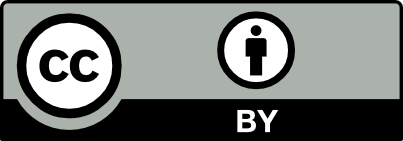 With the exception of any images, photographs or branding (including, but not limited to the Victorian Coat of Arms, the Victorian Government logo or the Department of Health and Human Services logo), this work, [insert name of document], is licensed under a Creative Commons Attribution 4.0 licence.
The terms and conditions of this licence, including disclaimer of warranties and limitation of liability are available at Creative Commons Attribution 4.0 International Public License <https://creativecommons.org/licenses/by/4.0/legalcode>.
You are free to re-use the work under that licence, on the condition that you credit the State of Victoria, Australia (Department of Health and Human Services) as the author, indicate if any changes have been made to the work and comply with the other licence terms.
ISSN 2208-5416 - Online (pdf / word)Available at Annual report - Department of Health and Human Services https://www.dhhs.vic.gov.au/publications/annual-report-department-health-and-human-services Description2018–192019–20Rental general2,6592,272Movable units111106Total new households2,7702,378Description20192020Rental general61,00460,586Movable units1,0931,049Total households62,09761,635DescriptionEast North South West Waiting list at 30 June 2020 (new)7,223 10,949 12,722 14,660 Waiting list at 30 June 2020 (transfer)1,031 2,133 2,023 2,234 New allocations 2019–20361 645 678 694 Transfer allocations 2019–20300 735 357 529 Tenancies5 at 30 June 20209,626 17,545 16,422 18,042 Rebated tenancies5 at 30 June 20208,615 15,657 14,620 15,985 Description30 June 201930 June 2020Rental general waiting list42,72345,583Rental general transfer7,3077,422Movable units waiting list115115Priority Access waiting list22,72324,472Description30 June 201930 June 2020Total tenancies in rental general61,00460,586Tenancies in rental general on rebates53,57653,962Proportion on rebates – rental general88%89%Description30 June 201930 June 2020Total tenancies in movable units1,0931,049Tenancies in Movable Units on rebates941915Proportion on rebates – Movable Units86%87%Description30 June 201930 June 2020Total tenancies in public housing62,09761,635Total tenancies on rebates54,51754,877Age group<2020–425–3435–4445–5455–5960–6465+TotalMovable units - Tenancies 5 75 144 105 109 47 62 502 1,049 Rental general - Tenancies 92 976 5,152 7,977 11,941 6,854 6,967 20,627 60,586 Main Income SourceRental general stock householdsMovableunitsTotal direct tenure (number)Total directtenure (%)Aged Pension14,93938015,31927.9%Mature Age/Widows Pension11731200.2%Single Parenting Payment3,44503,4456.3%Disability Support Pension20,55148621,03738.3%Service Pension31893270.6%New Start and Partnered Payment9,510199,52917.4%Sickness Allowance150150.0%Wages/self employed2,84822,8505.2%Austudy/Abstudy payment13801380.3%Youth Allowance19882060.4%Other, including Special Benefits 1,88381,8913.4%Total53,96291554,877100.0%Description2018-192019–20Number of bonds issued8,7549,256Description30 June 201930 June 2020Total rental general stock63,24562,959Total movable units1,1831,113State total dwellings64,42864,072DivisionRental general stockMovable unitsEast 9,633  237 North 18,082  284 South 16,734  314 West 18,510  278 State total dwellings 62,959  1,113 Incident type2019–20Client death15Abuse 24Behaviour3Other incident types46Program20192020Total Direct tenure public rental64,83964,359Rental general stock (including leases)63,24562,959Movable units1,1831,113Other direct tenure411287Total Community managed rental housing18,77118,738Crisis supported accommodation – short term313316Transitional Housing Management Program (including leases) – short term3,6053,609Long-term community rental housing14,85314,813Total Indigenous Community Housing2,0162,014Social Housing Total85,62685,111DescriptionUnits acquiredPublic Housing total226Family212Singles14Director Owned or Community-owned and/or managed814Community-owned and managed785Crisis Supported housing21Transitional housing8Leases total57Rental general stock leases2Transitional housing leases55Total Social Housing Acquisitions1,097Division and local areaHouseMedium Density AttachedMedium Density DetachedLow-rise flatHigh-rise flatMovable unitMultiple unit facility unitOtherCommunity OwnedTotalGoulburn001000001011Inner East Melbourne2200000048Outer East Melbourne400000005458Ovens Murray44000000614East Total1061000007491Division and local areaHouseMedium Density AttachedMedium Density DetachedLow-rise flatHigh-rise flatMovable unitMultiple unit facility unitOtherCommunity OwnedTotalHume Moreland3866000001666Loddon440000006674Mallee0012000011326North East Melbourne739210000044111North Total49493900001139277Division and local areaHouseMedium Density AttachedMedium Density DetachedLow-rise flatHigh-rise flatMovable unitMultiple unit facility unitOtherCommunity OwnedTotalBayside Peninsula215300001161182Inner Gippsland0800000019Outer Gippsland0000000011Southern Melbourne6134007016293South Total836700702225285Division and local areaHouseMedium Density AttachedMedium Density DetachedLow-rise flatHigh-rise flatMovable unitMultiple unit facility unitOtherCommunity OwnedTotalBarwon32290000066100Brimbank Melton826000002844Central Highlands0170000002037Western Melbourne10197050110207259Wimmera South West0000000044West Total214042050110325444Division and local areaHouseMedium Density AttachedMedium Density DetachedLow-rise flatHigh-rise flatMovable unitMultiple unit facility unitOtherCommunity OwnedTotalEast1061000007491North49493900001139277South836700702225285West214042050110325444State Total88131890571137631,097Division and Local AreaNew ConstructionNew ConstructionNew LeasesNew LeasesStock OnlineStock OnlineSpot PurchaseSpot PurchaseTransferredTransferredTotalDivision and Local AreaCommunityOwnedDirector of HousingCommunityOwnedDirector of HousingCommunityOwnedDirector of HousingCommunity OwnedDirector of HousingCommunity OwnedDirector of HousingTotalGoulburn317000000011Inner Eastern Melbourne20240000008Outer Eastern Melbourne33012350410058Ovens Murray002040080014East Total38123790490091Division and Local AreaNew ConstructionNew ConstructionNew LeasesNew LeasesStock OnlineStock OnlineSpot PurchaseSpot PurchaseTransferredTransferredTotalDivision and Local AreaCommunityOwnedDirector of HousingCommunityOwnedDirector of HousingCommunityOwnedDirector of HousingCommunity OwnedDirector of HousingCommunity OwnedDirector of HousingTotalHume Moreland0467391000066Loddon160100400070174Mallee2139020000026North Eastern Melbourne05730101103000111North Total1811656136213701277Division and Local AreaNew ConstructionNew ConstructionNew LeasesNew LeasesStock OnlineStock OnlineSpot PurchaseSpot PurchaseTransferredTransferredTotalDivision and Local AreaCommunityOwnedDirector of HousingCommunityOwnedDirector of HousingCommunityOwnedDirector of HousingCommunity OwnedDirector of HousingCommunity OwnedDirector of HousingTotalBayside Peninsula10795124900000182Inner Gippsland07011000009Outer Gippsland00000010001Southern Melbourne312325160070093South Total1383930145601700285Division and Local AreaNew ConstructionNew ConstructionNew LeasesNew LeasesStock OnlineStock OnlineSpot PurchaseSpot PurchaseTransferredTransferredTotalDivision and Local AreaCommunityOwnedDirector of HousingCommunityOwnedDirector of HousingCommunityOwnedDirector of HousingCommunity OwnedDirector of HousingCommunity OwnedDirector of HousingTotalBarwon032226400000100Brimbank Melton10632150080044Central Highlands01180200160037Western Melbourne992310219100951259Wimmera South West00200020004West Total109621272382023351444Division and Local AreaNew ConstructionNew ConstructionNew LeasesNew LeasesStock OnlineStock OnlineSpot PurchaseSpot PurchaseTransferredTransferredTotalDivision and Local AreaCommunityOwnedDirector of HousingCommunityOwnedDirector of HousingCommunityOwnedDirector of HousingCommunity OwnedDirector of HousingCommunity OwnedDirector of HousingTotalEast38123790490091North1811656136213701277South1383930145601700285West109621272382023351444State Total3032182365720911056521,097DivisionNumber of dwellingsNumber of dwellingsNumber of dwellingsNumber of dwellingsNumber of dwellingsTotal dwellingsTotal bedroomsDivisionOne BedroomTwo BedroomThree BedroomFour BedroomFive BedroomTotal dwellingsTotal bedroomsEast067311750North26862240138280South212644560126West51451940119214State Total9816352156334670Housing type2018–192019-20Direct tenure schemes total 11959Public Housing11959Community-managed housing total23Transitional housing03Crisis Supported Housing00Long Term Community Housing20Total direct tenure and community-managed housing sales12162Community facilities and commercial tenancies00Total Sales12162Division and local areaDemolitionsShort Term Lease HandbacksSalesStock Conversion ReductionsTransferredStock OfflineOther Community Housing DisposalsTotalGoulburn11500301231Inner Eastern Melbourne4389024313100Outer Eastern Melbourne14121034046107Ovens Murray4310410150East Total7228110102372288Division and local areaDemolitionsShort Term Lease HandbacksSalesStock Conversion ReductionsTransferredStock OfflineOther Community Housing DisposalsTotalHume Moreland90121208058180Loddon95001211441Mallee536040220North Eastern Melbourne1172414035049239North Total22144320591123480Division and local areaDemolitionsShort Term Lease HandbacksSalesStock Conversion ReductionsTransferredStock OfflineOther Community Housing DisposalsTotalBayside Peninsula61844402434130Inner Gippsland100301201944Outer Gippsland201070515Southern Melbourne810301101648South Total2628114702474237Division and local areaDemolitionsShort Term Lease HandbacksSalesStock Conversion ReductionsTransferredStock OfflineOther Community Housing DisposalsTotalBarwon8430100732Brimbank Melton710001303060Central Highlands14200341152Western Melbourne1872250122211439Wimmera South West3200140524West Total2194080833254607Division and local areaDemolitionsShort Term Lease HandbacksSalesStock Conversion ReductionsTransferredStock OfflineOther Community Housing DisposalsTotalEast Division7228110102372288North Division22144320591123480South Division2628114702474237West Division2194080833254607State Total538140624314315231,612Division, local area and managing officeHouseMedium density attachedMedium density detachedLow-rise flatHigh-rise flatMovable unitMultiple unit facility unitOtherCommunity ownedTotalGoulburn1,097749714604947166302,705Seymour2871592700241774579Shepparton81059044460254695562,126Inner Eastern Melbourne1,0422,093123399073148195864,483Box Hill1,0422,093123399073148195864,483Outer Eastern Melbourne1,0891,37410222201108256083,538Ringwood1,0891,37410222201108256083,538Ovens Murray1,31178017600210132912,592Benalla265106180030026418Wangaratta36127941005010114810Wodonga6853951170013031511,364East Total4,5394,9964726670253203732,11513,318Division, local area and managing officeHouseMedium density attachedMedium density detachedLow-rise flatHigh-rise flatMovable unitMultiple unit facility unitOtherCommunity ownedTotalHume Moreland 1,551  1,682  181  309  121  94  69  32  672  4,711 Broadmeadows 1,551  1,682  181  309  121  94  69  32  672  4,711 Loddon 1,447  1,472  149  34 0    87 0    11  1,018  4,218 Bendigo 1,447  1,472  149  34 0    87 0    11  1,018  4,218 Mallee 807  684  154  30 0    19  0   9  425  2,128 Mildura 511  480  110  26 0    7 0    7  271  1,412 Swan Hill 296  204  44  4 0    12 0    2  154  716 North Eastern Melbourne 1,951  3,625  392  1,883  2,881  90  63  57  1,665  12,607 Collingwood 184  555  53  651  691  3  7  7  383  2,534 Fitzroy 55  375  2  399  954 0    27  5  248  2,065 Preston 1,687  2,413  332  602 0    87  6  40  887  6,054 Richmond 25  282  5  231  1,236 0    23  5  147  1,954 North Total5,756 7,463 876 2,256 3,002 290 132 109 3,780 23,664 Division, local area and managing officeHouseMedium density attachedMedium density detachedLow-rise flatHigh-rise flatMovable unitMultiple unit facility unitOtherCommunity ownedTotalBayside Peninsula 1,873  3,928  243  2,283  1,690  97  605  32  1,694  12,445 Cheltenham 428  1,672  48  621 0    24  62  11  368  3,234 Frankston 1,376  1,356  115  112 0    72  67  18  454  3,570 Prahran 13  504  1  849  1,133 0    296  2  680  3,478 South Melbourne 56  396  79  701  557  1  180  1  192  2,163 Inner Gippsland 1,337  1,100  160  71 0    37  17  18  429  3,169 Morwell 1,337  1,100  160  71 0   37  17  18  429  3,169 Outer Gippsland 632  406  55  72 0    17  9  6  377  1,574 Bairnsdale 301  253  20  22 0    11  9  6  300  922 Sale 331  153  35  50 0    6 0    0   77  652 Southern Melbourne 2,235  2,170  141  35  0   182  72  45  701  5,581 Dandenong 2,235  2,170  141  35 0    182  72  45  701  5,581 South Total 6,077  7,604  599  2,461  1,690  333  703  101  3,201  22,769 Division, local area and managing officeHouseMedium density attachedMedium density detachedLow-rise flatHigh-rise flatMovable unitMultiple unit facility unitOtherCommunity ownedTotalBarwon1,9671,5092649707714459944,967Geelong1,9671,5092649707714459944,967Brimbank Melton1,21385355605533125162,743Sunshine1,21385355605533125162,743Central Highlands1,3621,05676320544175563,184Ballarat1,3621,05676320544175563,184Western Melbourne1,4513,0553251,8592,949651201461,86311,833Ascot Vale110545391,15480394462272,937Carlton42280531,02503825421,730Footscray1,2352,067209171297560338514,919North Melbourne64415774818240381052432,247Wimmera South West1,1461,0233900400143712,633Horsham441398160016011351,007Warrnambool7056252300240132361,626West Total7,1397,4967591,9942,9492912082244,30025,360Note: updated July 2021Note: updated July 2021Note: updated July 2021Note: updated July 2021Note: updated July 2021Note: updated July 2021Note: updated July 2021Note: updated July 2021Note: updated July 2021Note: updated July 2021Note: updated July 2021Division, local area and managing officeHouseMedium density attachedMedium density detachedLow-rise flatHigh-rise flatMovable unitMultiple unit facility unitOtherCommunity ownedTotalEast4,5394,9964726670253203732,11513,318North5,7567,4638762,2563,0022901321093,78023,664South6,0777,6045992,4611,6903337031013,20122,769West7,1397,4967591,9942,9492912082244,30025,360State Total23,51127,5592,7067,3787,6411,1671,24650713,39685,111Local government areaHouseMedium density attachedMedium density detachedLow-rise flatHigh-rise flatMovable unitMultiple unit facility unitOtherCommunity ownedTotalALPINE 50  30  6  0    0    0    0    0    7  93 ARARAT 83  56  4  0    0    4  0    0    7  154 BALLARAT 1,050  846  48  1  0    19  41  6  490  2,501 BANYULE 570  939  200  235  0    18  0    18  299  2,279 BASS COAST 73  204  2  0    0    5  11  5  80  380 BAW BAW 196  149  25  31  0    4  0    4  50  459 BAYSIDE 167  554  6  428  0    11  0    3  40  1,209 BENALLA 210  90  16  0    0    3  0    0    26  345 BOROONDARA 99  282  13  149  0    4  97  7  60  711 BRIMBANK 992  652  47  6  0    36  31  9  291  2,064 BULOKE 18  48  0    4  0    1  0    0    7  78 CAMPASPE 295  293  21  8  0    10  0    5  170  802 CARDINIA 173  151  6  0    0    9  0    4  67  410 CASEY 1,134  630  36  0    0    109  39  16  216  2,180 CENTRAL GOLDFIELDS 114  116  3  0    0    11  0    1  30  275 COLAC OTWAY 187  110  0    0    0    7  0    2  52  358 CORANGAMITE 59  98  5  0    0    3  0    0    15  180 DAREBIN 710  1,488  174  672  120  50  6  24  331  3,575 EAST GIPPSLAND 301  253  20  22  0    11  9  6  301  923 FRANKSTON 793  686  93  42  0    46  21  14  330  2,025 GANNAWARRA 90  47  5  0    0    3  0    0    9  154 GLEN EIRA 52  435  26  87  0    4  0    0    128  732 GLENELG 185  140  3  0    0    7  0    6  37  378 GOLDEN PLAINS 0    0    0    0    0    4  0    0    4  8 GREATER BENDIGO 857  855  99  3  0    45  0    4  623  2,486 GREATER DANDENONG 735  1,344  93  35  0    41  33  25  367  2,673 GREATER GEELONG 1,733  1,360  264  97  0    70  14  43  919  4,500 GREATER SHEPPARTON 574  412  38  46  0    15  46  9  502  1,642 HEPBURN 49  75  0    1  0    2  0    0    32  159 HINDMARSH 11  14  0    0    0    1  0    0    4  30 HOBSONS BAY 254  541  110  127  184  13  0    6  138  1,373 HORSHAM 166  186  16  0    0    7  0    1  59  435 HUME 1,148  720  54  94  0    73  22  29  351  2,491 INDIGO 34  63  5  0    0    3  0    0    22  127 KINGSTON 335  814  26  73  0    18  35  3  152  1,456 KNOX 548  526  14  163  0    37  0    6  199  1,493 LATROBE 973  657  132  40  0    18  6  7  274  2,107 LODDON 7  28  2  15  0    3  0    0    17  72 MACEDON RANGES 124  59  6  0    0    14  0    1  138  342 MANNINGHAM 59  132  5  9  0    9  0    0    117  331 MANSFIELD 55  16  2  0    0    0    0    0    0    73 MARIBYRNONG 476  1,314  90  44  113  7  0    22  422  2,488 MAROONDAH 265  649  68  13  0    29  8  1  275  1,308 MELBOURNE 106  445  77  534  1,849  0    76  107  785  3,979 MELTON 221  201  8  0    0    18  2  3  225  678 MILDURA 455  443  109  26  0    6  0    7  232  1,278 MITCHELL 264  137  11  0    0    19  1  1  62  495 MOIRA 200  144  6  0    0    9  0    0    46  405 MONASH 461  813  52  176  0    35  10  5  267  1,819 MOONEE VALLEY 110  545  39  1,154  803  9  44  6  227  2,937 MOORABOOL 178  62  24  30  0    22  0    1  25  342 MORELAND 403  958  126  215  121  21  47  3  320  2,214 MORNINGTON PENINSULA 643  463  17  60  0    41  46  4  154  1,428 MOUNT ALEXANDER 50  121  18  8  0    5  0    0    40  242 MOYNE 29  39  2  0    0    4  0    2  29  105 MURRINDINDI 22  22  16  0    0    5  0    6  12  83 NILLUMBIK 38  82  0    4  0    7  0    0    9  140 NORTHERN GRAMPIANS 82  85  0    0    0    1  0    0    44  212 PORT PHILLIP 64  726  80  1,047  822  1  453  2  848  4,043 PYRENEES 3  17  0    0    0    2  0    0    0    22 QUEENSCLIFFE 1  11  0    0    0    0    0    0    0    12 SOUTH GIPPSLAND 95  90  1  0    0    8  0    2  24  220 SOUTHERN GRAMPIANS 157  77  0    0    0    5  0    0    11  250 STONNINGTON 12  293  1  545  868  1  50  6  93  1,869 STRATHBOGIE 37  34  0    0    0    1  0    0    8  80 SURF COAST 46  28  0    0    0    0    0    0    23  97 SWAN HILL 244  146  40  0    0    9  0    2  177  618 TOWONG 10  11  0    0    0    0    0    0    4  25 WANGARATTA 281  195  30  0    0    3  0    10  85  604 WARRNAMBOOL 434  348  13  0    0    10  0    5  155  965 WELLINGTON 331  153  35  50  0    6  0    0    77  652 WEST WIMMERA 1  12  0    0    0    0    0    0    2  15 WHITEHORSE 423  866  53  65  0    17  41  7  145  1,617 WHITTLESEA 476  219  8  0    0    21  0    3  333  1,060 WODONGA 671  375  117  0    0    12  0    3  147  1,325 WYNDHAM 505  212  9  0    0    37  0    5  291  1,059 YARRA 157  901  11  973  2,761  0    57  12  691  5,563 YARRA RANGES 276  199  20  46  0    46  0    18  134  739 YARRIAMBIACK 21  24  0    0    0    2  0    0    13  60 State Total 23,511  27,559  2,706  7,378  7,641  1,167  1,246  507  13,396  85,111 Division and local areaNumber of dwellingsNumber of dwellingsNumber of dwellingsNumber of dwellingsNumber of dwellingsNumber of dwellingsTotal dwellingsTotal BedroomsDivision and local areaOne
bedroomTwo
bedroomsThree
bedroomsFour
bedroomsFive
bedroomsSix or more
bedroomsTotal dwellingsTotal BedroomsGoulburn5275038861371842,0754,857Inner Eastern Melbourne1,3421,3619312065343,8977,970Outer Eastern Melbourne7648861,05918427102,9306,644Ovens Murray4575791,0791721402,3015,610East Total3,0903,3293,9556991121811,20325,081Division and local areaNumber of dwellingsNumber of dwellingsNumber of dwellingsNumber of dwellingsNumber of dwellingsNumber of dwellingsTotal dwellingsTotal BedroomsDivision and local areaOne
bedroomTwo
bedroomsThree
bedroomsFour
bedroomsFive
bedroomsSix or more
bedroomsTotal dwellingsTotal BedroomsHume Moreland1,1601,0261,3864015794,0399,319Loddon8898851,2391721323,2007,141Mallee4584486601231401,7033,896North Eastern Melbourne2,8404,3213,157514882210,94223,586North Total5,3476,6806,4421,2101723319,88443,942Division and local areaNumber of dwellingsNumber of dwellingsNumber of dwellingsNumber of dwellingsNumber of dwellingsNumber of dwellingsTotal dwellingsTotal BedroomsDivision and local areaOne
bedroomTwo
bedroomsThree
bedroomsFour
bedroomsFive
bedroomsSix or more
bedroomsTotal dwellingsTotal BedroomsBayside Peninsula4,1163,3102,90636251610,75121,193Inner Gippsland8007671,0231381022,7406,024Outer Gippsland25331556065311,1972,844Southern Melbourne1,0811,4051,78049911144,88011,806South Total6,2505,7976,2691,0641751319,56841,867Division and local areaNumber of dwellingsNumber of dwellingsNumber of dwellingsNumber of dwellingsNumber of dwellingsNumber of dwellingsTotal dwellingsTotal BedroomsDivision and local areaOne
bedroomTwo
bedroomsThree
bedroomsFour
bedroomsFive
bedroomsSix or more
bedroomsTotal dwellingsTotal BedroomsBarwon9081,2851,5252322213,9739,097Brimbank Melton3755461,0662152052,2275,659Central Highlands7355811,1231691732,6286,049Western Melbourne3,1273,9892,38140454159,97020,225Wimmera South West6485199751081022,2625,105West Total5,7936,9207,0701,1281232621,06046,135Division and local areaNumber of dwellingsNumber of dwellingsNumber of dwellingsNumber of dwellingsNumber of dwellingsNumber of dwellingsTotal dwellingsTotal BedroomsDivision and local areaOne
bedroomTwo
bedroomsThree
bedroomsFour
bedroomsFive
bedroomsSix or more
bedroomsTotal dwellingsTotal BedroomsEast3,0903,3293,9556991121811,20325,081North5,3476,6806,4421,2101723319,88443,942South6,2505,7976,2691,0641751319,56841,867West5,7936,9207,0701,1281232621,06046,135State Total20,48022,72623,7364,1015829071,715157,025